Job Title:		Talent Pathway: CoachLocation:		England – RegionalResponsible to:	Regional Centre Head Coach and Lead CoachStatus:		Self Employed Role & DescriptionTo plan, deliver and review coaching sessions agreed by Lead and Head Coach;Demonstrate coaching competence (the “how”);To provide effective verbal and written feedback to individuals with allocated group;Deliver the fundamentals of lacrosse and core lacrosse skills with tactical input; Demonstrate sound technical and tactical competence (the “what”);  Adhere to England Lacrosse policies, procedures, Code of Ethics and values. Skills & Experience RequiredSound knowledge / understanding of: Talent Principles Ability to:Work under supervision and in a team environment;Collect, maintain and manage information, document reports/feedback;Observe, analyse and improve player performance;Exhibit clear communication and interpersonal skills;Inspire, manage and motivate players and staff.Essential Qualifications & Training RequiredCommitment and ExpectationAttend a minimum of two Regional Academy training weekends;Attend a staff training day;Attend a minimum of five video conference workshops throughout the year;To complete any outstanding/overdue England Lacrosse coaching awards; To register on the Talent Coach Award;To attend Regional Centre planning meeting prior to training weekend;To provide individual feedback for all athletes in your group before deadline;Submit claim form on completion of feedback;To contribute to the academy resource library to support athlete development outside of academy sessions.Experience of: EssentialDesirableThe proven delivery of a programme planned by others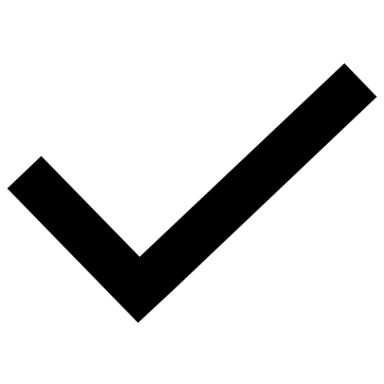 Working with young athletes (U18s)Relevant coaching - minimum 1 yearsDevelopment of individuals including written and verbal feedbackMaintaining an overview of the targets and objectivesDemonstrate ability to deliver an area of work within the overall programme, ensuring a high standard of coaching.Knowledge of latest coaching methodology, performance standards 
for techniques and tactics applied in performance lacrosseEssentialDesirableEngland Lacrosse Coach AwardFirst Aid QualificationSafeguarding and Protecting Children workshopDBS check through England LacrosseIndividual Registration with England LacrosseOngoing Continued Professional Development Umpire /Referees Level 1 UK Coaching workshops